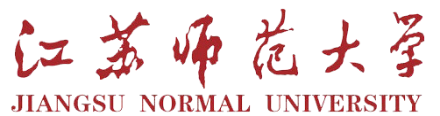 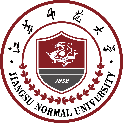 2021年教育硕士学位论文答辩日程	答辩时间：2020年5月26日（周三）下午14:30          答辩地点：静远楼203专业答辩人论文题目答辩主席答辩委员答辩秘书校内导师校外导师学科教学（数学）丁慧立德树人视角下江阴市普通高中数学课堂现状调查及研究张兴朝 特级教师王运思 特级教师朱  江 教授贾志刚 教授王广瓦 副教授杨 婷苏简兵 教授刘永康学科教学（数学）刘云成基于深度学习路线的高中数学教学研究张兴朝 特级教师王运思 特级教师朱  江 教授贾志刚 教授王广瓦 副教授杨 婷吕中学 教授刘永康学科教学（数学）史林晔高中数学教学中“懂而不会”现象的成因分析及对策研究张兴朝 特级教师王运思 特级教师朱  江 教授贾志刚 教授王广瓦 副教授杨 婷卢青林 教授李桂强学科教学（数学）梁琰深度教学视域下高中立体几何教学策略研究张兴朝 特级教师王运思 特级教师朱  江 教授贾志刚 教授王广瓦 副教授杨 婷卢青林 教授倪科技学科教学（数学）王锦基于深度学习的"角与弧度"概念教学设计研究张兴朝 特级教师王运思 特级教师朱  江 教授贾志刚 教授王广瓦 副教授杨 婷黄晓学 教授倪科技学科教学（数学）杨文静核心素养下高中数学探究性学习教学实践研究张兴朝 特级教师王运思 特级教师朱  江 教授贾志刚 教授王广瓦 副教授杨 婷苏简兵 教授丁永刚学科教学（数学）周智基于CPFS结构的高中生数学推理能力的培养策略研究张兴朝 特级教师王运思 特级教师朱  江 教授贾志刚 教授王广瓦 副教授杨 婷吕中学 教授杜宪刚学科教学（数学）刘树优高中生数学学习非智力因素与逻辑推理能力的关系研究张兴朝 特级教师王运思 特级教师朱  江 教授贾志刚 教授王广瓦 副教授杨 婷苏简兵 教授李桂强学科教学（数学）嵇婧玮数学核心素养下的问题情境设计研究张兴朝 特级教师王运思 特级教师朱  江 教授贾志刚 教授王广瓦 副教授杨 婷吕中学 教授张延亮学科教学（数学）彭美兰艺体生数学抽象素养的培养策略研究张兴朝 特级教师王运思 特级教师朱  江 教授贾志刚 教授王广瓦 副教授杨 婷吕中学 教授张延亮